Molimo popunite ovaj obrazac velikim slovima i vratite ga Vašem privatnom bankaru na njegovu adresu:  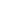 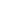 3-Year USD Twin Win Certificate  Freeport-McMoRan Inc.Ime upisnika:Stalna adresa:Poštanski broj i mjesto:Email/Tel:OIB:Cijena izdanja po vrijednosnom papiru: 100%	Naknada za upis ( zaokružiti ): A)	 1% B)	0% (članstvo u PB Club+)	Denominacija		                  USD	1.000		Minimalni iznos trgovanja		  USD	10.000		Broj vrijednosnih papira		Ukupan iznos plaćen OTP-u		Datum namirenja i opcije	Datum dospijeća 		Za sadašnje klijente:Molimo teretite moj/naš račun broj:IZJAVA(potpisuju sve strane)Potvrđujemo da smo pročitali i razumjeli Definitivne uvjete dane uz ovaj Obrazac zahtjeva. Sukladno tome, zahtijevamo da izvršite gore navedeno ulaganje u naše ime te se obvezujemo dati Odjelu privatnog bankarstva OTP banke slobodna sredstva do roka za upis. (Napomena: polozi učinjeni putem čeka moraju prispjeti dva radna dana prije datuma početka).Razumijemo da Odjel privatnog bankarstva OTP banke ima pravo odbiti zahtjev. Isto tako Odjel privatnog bankarstva ima mogućnost otkazati/odgoditi Početni datum strukturiranog proizvoda ukoliko se ne zadovolje svi nužni uvjeti za plasiranje te će o tome pravovremeno izvijestiti klijenta.Razumijemo da OTP BANKA d.d., Domovinskog rata 61, 21000 Split, Odjel privatnog bankarstva banke nije niti se može smatrati odgovornim zbog odbijanja zahtjeva ili otkaza/odgode Početnog datuma.Prihvaćamo da slobodna sredstva plaćena Odjelu privatnog bankarstva banke prije datuma početka pa sve do tog datuma nose kamatu po standardnoj stopi kojom se ukamaćuju stanja na tekućim / skrbničkim računima Banke. Slično tomu, ako upute za otplatu nisu dane do dana koji pada dva radna dana prije dospijeća investicije, tada će – sve do dana primitka drugih uputa - Odjel privatnog bankarstva transferirati dužni iznos da datum dospijeća na tekući/ skrbnički račun na kojem se ukamaćuju stanja po standardnoj stopi OTP banke.Izjavljujemo da su, po našem saznanju i uvjerenju, sve izjave u ovom Obrascu zahtjeva istinite i potpune. Razumijemo da ovaj Obrazac zahtjeva čini temelj za ugovor između nas i Privatnog bankarstva banke.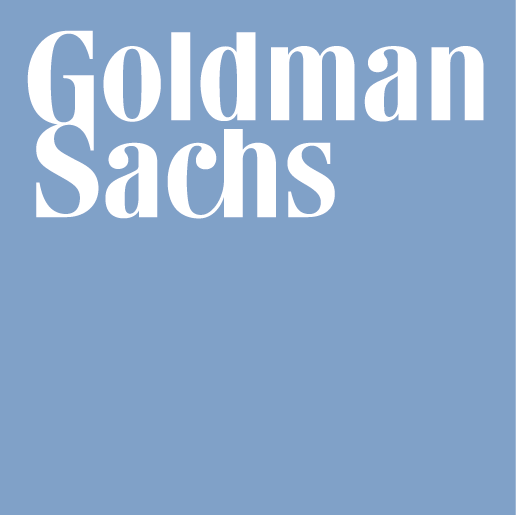 3-Year USD Twin Win Certificate  Freeport-McMoRan Inc.- SAMO ZA NON-US ULAGAČE – GLAVNICA NIJE ZAJAMČENA –- SAMO ZA PRIVATNI PLASMAN – BEZ JAVNE PONUDE -Indikativni Termsheet   4. svibanj, 2021 (Verzija 1.00)Svi ovdje priloženi materijali služe isključivo u svrhu informiranja te predstavljaju samo sažetak.Potrebno se referirati na Series P Offering Circular dated November 20, 2020, sa svim njegovim prilozima do i uključujući Datum izdavanja („Program“) i Cjenik koji zajedno sadrže jedine zakonski obvezujuće uvjete vrijednosnica na koje se referira ovaj dokument („Vrijednosnice“) te sve ostale informacije i rizike koji su povezani s izdavanjem Vrijednosnica. Program i Cjenik se na zahtjev mogu dobiti od Izdavatelja bez naknade, a Program je također dostupan na Internet stranici Luksemburške burze na web adresi http://www.bourse.lu. Prije ulaganja u Vrijednosnice trebali biste pročitati dio o čimbenicima rizika na koje se referira dio „Informacije o rizicima“ koji se nalazi niže u tekstu i u Programu. Cjenik može sadržavati opis dodatnih čimbenika rizika vezanih uz Vrijednosnice.Upozorenje: Nijedno regulatorno tijelo bilo koje jurisdikcije nije provjerilo sadržaj ovog dokument. Ulagačima se preporučuje da pristupe s oprezom bilo kojoj ponudi. Ako neki ulagač ima bilo kakvu sumnju vezanu uz sadržaj ovog dokumenta, trebao bi zatražiti neovisan stručni savjet.
- SAMO ZA NON-US ULAGAČE – GLAVNICA NIJE ZAJAMČENA –- SAMO ZA PRIVATNI PLASMAN – BEZ JAVNE PONUDE -Indikativni Termsheet   4. svibanj, 2021 (Verzija 1.00)Svi ovdje priloženi materijali služe isključivo u svrhu informiranja te predstavljaju samo sažetak.Potrebno se referirati na Series P Offering Circular dated November 20, 2020, sa svim njegovim prilozima do i uključujući Datum izdavanja („Program“) i Cjenik koji zajedno sadrže jedine zakonski obvezujuće uvjete vrijednosnica na koje se referira ovaj dokument („Vrijednosnice“) te sve ostale informacije i rizike koji su povezani s izdavanjem Vrijednosnica. Program i Cjenik se na zahtjev mogu dobiti od Izdavatelja bez naknade, a Program je također dostupan na Internet stranici Luksemburške burze na web adresi http://www.bourse.lu. Prije ulaganja u Vrijednosnice trebali biste pročitati dio o čimbenicima rizika na koje se referira dio „Informacije o rizicima“ koji se nalazi niže u tekstu i u Programu. Cjenik može sadržavati opis dodatnih čimbenika rizika vezanih uz Vrijednosnice.Upozorenje: Nijedno regulatorno tijelo bilo koje jurisdikcije nije provjerilo sadržaj ovog dokument. Ulagačima se preporučuje da pristupe s oprezom bilo kojoj ponudi. Ako neki ulagač ima bilo kakvu sumnju vezanu uz sadržaj ovog dokumenta, trebao bi zatražiti neovisan stručni savjet.
PROIZVODPROIZVODIznos izdanjaUSD 5.000.000ISIN i ostale brojčane oznakeXS233541818723354181858083668Tip opcijaEuropskiNominalaUSD 1.000Strike razina USD [26,526]- 60% Inicijalne cijene)Cijena izdanja100%Minimalna količina za trgovanje/ Minimalna investicijaUSD 1.000 i nakon toga višekratnici od 1.000 DATUMIDATUMIDatum trgovanja1.6.2021.Inicijalni datum vrednovanja1.6.2021.Datum izdanja                         8.6.2021.Konačni datum vrednovanja3.6.2024.Datum dospijeća10.6.2024.INFORMACIJE O TEMELJNOM INSTRUMENTUINFORMACIJE O TEMELJNOM INSTRUMENTUTemeljni instrumentFreeport-McMoRan Inc. BloombergFCX UN EquityReutersFCX.NReference ExchangeNew York Stock ExchangeReference CurrencyUSDOPĆE INFORMACIJEOPĆE INFORMACIJEPrava koja proizlaze iz certifikataSvaki certifikat omogućuje imatelju, u skladu sa pripadajućim rokovima I uvjetima certifikata da na Dospijeću dobije iznos koji je jednak:Ukoliko je cijena na konačnom promatranju jednaka ili iznad Strike razine: InačeReferentna cijenaSlužbena zaključna cijena temeljnog instrumenta na svaki trgovinski dan  na referentnoj burzi.Referentna cijena (Početna)USD [44,21] - Referentna cijena temeljnog instrumenta na Inicijalni datum vrednovanjaReferentna cijena (Konačna)Referentna cijena temeljnog instrumenta na Konačni datum vrednovanja.Trgovinski danDan na koji je svaka od referentnih burzi predviđena da bude otvorena za trgovanje kroz regularnu trgovinsku sesiju.Datum valuacijeDatum dospijeća, ukoliko takav dan nije trgovinski dan, za Datum valuacije se uzima sljedeći uzastopni dan.Radni daniTARGET, New YorkUvrštenje na burziNema gaTrgovanje na sekundarnom tržištuDistributer ima namjeru postaviti tržište za Strukturirane proizvode redovno po normalnim tržišnim uvjetima, međutim on se ne obvezuje niti je pod bilo kakvom zakonskom ili sličnom obvezom postavljati tržište za Strukturirane proizvode. Odjeljak 871(m)Izdavatelj je definirao da Vrijednosnice neće podlijegati odbitcima na koje se referira Odjeljak 871(m)  američkog Zakona o internim prihodima.Zabrana prodaje malim ulagačima iz EGP-aNije primjenjivoZabrana prodaje malim ulagačima iz ŠvicarskePrimjenjivoINFORMACIJE O IZDAVATELJUINFORMACIJE O IZDAVATELJUIzdavateljGoldman Sachs International, London, UKRating izdavateljaA1 (Moody's) / A+ (Standard & Poor's) / A+ (Fitch)Agent za izračunGoldman Sachs International, London, UKMjerodavno pravo Englesko pravoStatusIzravne, nepodređene, bezuvjetne i neosigurane obveze IzdavateljaKategorijaRegistrirani certifikatiDepozitarCitibank, N.A. (Non-UK)Prijeboj/NamiraEuroclear, Clearstream LuxembourgPlaćanje naknada GS:Goldman Sachs International ili bilo koja od njegovih povezanih osoba (zajednički: „GS“) mogu isplatiti naknadu za prodaju vezano za ovu transakciju. Molimo, pogledajte Cjenik za više pojedinosti.INFORMACIJE O PONUDIGS nije poduzeo nikakve radnje kako bi dopustio javnu ponudu certifikata ni u jednoj jurisdikciji.

Suglasni ste da (i) nećete nuditi, prodavati ili isporučivati Vrijednosnice na koje se referiraju ovi materijali, u bilo kojoj jurisdikciji osim po uvjetima koji će biti u skladu sa zakonima te jurisdikcije te da ćete na vlastiti trošak, poduzeti sve aktivnosti koje su potrebne za zakonitu kupovinu i preprodaju Vrijednosnica.U slučaju da primite naknadu za prodaju od GS-a, potvrđujete da je takva isplata u skladu sa svim važećim zakonima teritorija na kojem proizvod distribuirate, uključujući sljedeće, ondje gdje je to primjenjivo: (i) da ste objavili prirodu i iznos uplate u onolikoj mjeri koliko je to potrebno; (ii) vašu potvrdu da primitak koji vam plaća GS nije u sukobu s vašim dužnostima da djelujete u najboljem interesu onih prema kojima ste se obvezali na takve dužnosti; (iii) da ste odlučili da je svrha uplate poboljšanje kvalitete usluge bilo kojem ulagaču koji bi želio uložiti u investiciju opisanu u ovim materijalima.INFORMACIJE O RIZICIMAOVO SU VRIJEDNOSNICE BEZ OSIGURANE GLAVNICE. POSTOJI RIZIK DA BISTE MOGLI IZGUBITI CJELOKUPNO ULAGANJE.Kreditni rizik: Ulagači u Vrijednosnice biti će izloženi kreditnom riziku Goldman Sachsa. Ako Izdavatelj postane insolventan ili ako nije u mogućnosti izvršiti isplatu po Vrijednosnicama iz bilo kojeg drugog razloga, izgubit ćete dio ili cijelo vaše ulaganje. Pad kreditne kvalitete Goldman Sachsa će vjerojatno smanjiti tržišnu vrijednost Vrijednosnica, a stoga i cijenu koju ulagač može postići za Vrijednosnice u slučaju da se prodaju na tržištu.Volatilnost: Ove vrijednosnice volatilni su instrumenti. Volatilnost se odnosi na stupanj nepredvidive promjene određene varijable kroz vrijeme, što se u ovom slučaju odnosi na cijenu. Volatilnost ne određuje smjer cijene ili povrat ulaganja. Vrijednost instrumenta koji je volatilan vjerojatno će porasti ili pasti češće i/ili u većoj mjeri nego što je to slučaj kod instrumenta koji nisu volatilni.Rizik poluge: Ove vrijednosnice mogu biti podložne financijskog poluzi. U slučajevima kad je ulaganje podložno financijskoj poluzi, povećava se efektivna izloženost osnovnoj imovini ili pozivu na plaćanje. Poluga može izložiti ulagače povećanim gubitcima u slučajevima kada vrijednost osnovne imovine padne. Poluga može biti uključena u derivativne komponente kompleksnih financijskih instrumenta.   Kombinirane kategorije ulaganja: ove Vrijednosnice mogu imati neke ili sve karakteristike duga i derivativnih instrumenta. Ovi elementi mogu uzajamno djelovati što može rezultirati i s povećanom mogućnošću gubitka inicijalnog ulaganja ili s povećanim povratom.Povrat ulaganja: Cijena ovih vrijednosnica i prihod koji generiraju, ako postoji, mogu padati i rasti. Možete ostvariti gubitke po bilo kojem ulaganju koje ste izvršili i može vam se ništa ne vratiti. Trebali biste pročitati Program i važeći Cjenik kako biste imali uvid u konačne rokove i uvjete te u opise povezanih rizika. Rizici uključuju, ali se ne ograničavaju na, sljedeće:Nepredvidivi čimbenici mogu utjecati na tržišnu cijenu Vrijednosnica, što uključuje gospodarske uvjete, kreditnu sposobnost GS-a, vrijednost bilo koje od Osnova i određene aktivnosti GS-a (vidi Sukob interesa niže). U skladu s time, ako prodate svoje vrijednosnice prije dospijeća može se dogoditi da postignete cijenu koja će biti manja od cijene izdavanja Vrijednosnica.U slučaju Vrijednosnica koje se odnose na jedan ili više indeksa ili neku dugu osnovnu imovinu (zajednički: „Osnove“) može se dogoditi da se promjene u cijenama vrijednosnica ne podudaraju s promjenama u vrijednosti Osnova; bilo koji pad ili rast vrijednosti jedne Osnove može biti više nego okidač za kretanja vrijednosti ostalih Osnova.Trgovanje ili ostale transakcije od strane GS-s vezane za Vrijednosnice i/ili bilo koju od Osnova, mogu nepovoljno utjecati na cijenu ovih Vrijednosnica Bilo koje odluke koje GS može diskrecijski donijeti s vremena na vrijeme  kao agent za izračun i/ili sponzor indeksa, ovisno o slučaju, mogu značajno utjecati na cijenu ovih VrijednosnicaRelevantne informacije: GS može, u svom svojstvu preuzimatelja rizika, savjetnika ili u nekom drugom svojstvu, posjedovati informacije ili imati pristup informacijama  vezanim za ove Vrijednosnice i/ili bilo koju od Osnova te bilo kojeg derivativnog instrumenata koji se na njih odnosi (zajednički. „ Relevantni instrumenti“). GS nema obvezu otkriti vam takve Relevantne informacije.Nepostojanje garancije burzi ili Ugovornog vlasništva: Ove vrijednosnice ne uključuju garancije burzi niti rezultiraju vlasništvom bilo kakvih ročnica. Bez likvidnosti: Moguće da neće postojati tržište za ove Vrijednosnice. Ulagač mora biti spreman držati ih do Datuma dospijeća. GS može, ali nema obvezu, postaviti tržište. U slučaju da ga postavi, može ga ukinuti u bilo kojem trenutku bez prethodne obavijesti.Procjena: Uz pretpostavku da se neće dogoditi promjene u tržišnim uvjetima ili promjene ostalih čimbenika, vrijednost ovih Vrijednosnica na Datum izdavanja može biti znatno niža od postignute cijene na datum trgovanja. Ako prijevremeno završite svoje ulaganje, moguće je da ćete ostvariti manji iznos od navedene cijene otkupa.Razlika u cijeni: Bilo koja cijena koja je izlistana za ove Vrijednosnice od strane GS-a može se značajno razlikovati od (i) vrijednosti Vrijednosnica koja je određena referirajući se na cjenovne modele GS-a i (ii) bilo koje cijene koju izlista neka treća strana.Tečaj: Vrijednosnice denominirane u stranoj valuti podložne su kretanjima tečaja koja mogu imati nepovoljan utjecaj na vrijednost ili cijenu ulaganja ili prihoda koje je ulaganje generiralo.Rizici vezani za sekundarno tržište: Distributer namjerava, u normalnim tržišnim uvjetima, redovno osiguravati cijene poziva i ponude ove Vrijednosnice. Međutim, Distributer se ne obvezuje izričito osiguravati likvidnost posredstvom cijena poziva i ponude ove Vrijednosnice, nadalje on ne preuzima nikakvu zakonsku obvezu izlistavati takve cijene niti zakonsku obvezu koja bi bila vezana za razinu tih cijena ili njihovo određivanje. Stoga se potencijalni ulagači ne bi trebali oslanjati na mogućnost prodaje ove Vrijednosnice u određeno vrijeme ili za određenu cijenu.U specifičnim tržišnim uvjetima, kada Izdavatelj uopće nije u mogućnosti ulaziti u hegde transakcije ili kad je vrlo teško uključiti se u takve transakcije, raspon između cijena poziva i ponude može privremeno biti veći kako bi se ograničili ekonomski rizici za Izdavatelja.     Oporezivanje: Izdavatelj nije odgovoran za plaćanje bilo kojeg trenutnog ili budućeg poreza, doprinosa, odbitaka ili ostalih sličnih obveza koje mogu nastati kao posljedica posjedovanja, prijenosa ili aktiviranja bilo koje od Vrijednosnica, niti je na bilo koji drugi način ima obvezu platiti takve iznose. Ondje gdje je takav odbitak propisan zakonom, takav odbitak se izvršava, a Izdavatelj nema nikakvu obvezu platiti bilo kakav dodatni iznos kako bi se kompenzirao takav odbitak. Odjeljak 871(m) američkog zakona o internim prihodima: Američko Ministarstvo financija izdalo je regulativu u skladu s kojom se iznosi koji se plaćaju ili koje je potrebno platiti po određenim financijskim instrumentima smatraju doprinosima dividendama američkog podrijetla te se mogu tretirati, djelomično ili u cjelini, kao plaćanje ekvivalentno dividendi koja je poliježe plaćanju poreza po stopi od 30% (ili nižoj stopi u skladu s primjenjivim ugovorom). Odlučili smo kako, od datuma izdavanja Vrijednosnica, te Vrijednosnice neće biti podložne odbitcima u skladu s tim propisima. Međutim, u određenim ograničenim slučajevima, moguće je da će ne-rezidenti Sjedinjenih Američkih Država koji su korisnici vrijednosnica, imati obvezu plaćanja poreza u skladu s tim propisima vezano uz kombinaciju transakcija koje će se tretirati kao da su se sklopile u jedna u svezi s drugom čak i kada se odbitak ne zahtijeva. Ne-rezidenti Sjedinjenih Država koji su korisnici Vrijednosnica bi se trebali posavjetovati sa svojim poreznim savjetnikom vezano za te propise, te kasnije imati stručno vodstvo vezano uz bilo koje drugo prepoznavanje njihovih Vrijednosnica u svrhe plaćanja poreza na dohodak u Sjedinjenim Američkim Državama. DISCLAIMERSukob interesa: GS može, s vremena na vrijeme, biti aktivni sudionik obje strane tržišta za Relevantni instrument bilo kada te držati kratke i duge pozicije u Relevantnim instrumentima koji su identični onima koji su opisani u ovom dokumentu ili vezani uz njih,  može ih kupovati ili prodavati (po glavnoj osnovi ili drukčije). Hedge aktivnosti i trgovanje poduzeto od strane GS-a vezano uz Vrijednosnice mogu imati utjecaj na vrijednost ostalih Relevantnih instrumenata i obrnuto. GS može biti agent za izračun ili sponzor Osnova te u tim svojstva može donositi odluke koje utječu na vrijednost Vrijednosnica.Bez ponude: Ovaj obrazac sastavljen je isključivo u svrhu razmatranja. Ne predstavlja ponudu za kupovinu Vrijednosnica koje su opisane u njemu ili stupanje u ugovor. Ni GS, niti bilo koji od njegovih referenata ili zaposlenika ne pozivaju na bilo kakvu aktivnost na temelju ovog obrasca. Konačni rokovi i uvjeti zahtijevaju daljnje pregovore te također pravno i kreditno odobrenje te odobrenje jedinice za poštivanje zakonitosti GS-a .Bez priopćenja: GS ne daje nikakva priopćenja vezana uz (a) prikladnost Vrijednosnica za nekog određenog ulagača (b) prikladan računovodstveni tretman ili moguće porezne posljedice ulaganja u Vrijednosnice ili (c)  budući učinak Vrijednosnica bilo u apsolutnim uvjetima ili vezano uz konkurentna ulaganja. Promjene kreditne sposobnosti ili učinka Vrijednosnica ili bilo koje Osnove može imati utjecaj na vrijednost Vrijednosnica te može rezultirati njihovim otkupom ili procjenom na nulu. Nepotpune informacije: Ovaj obrazac ne opisuje u potpunosti pogodnosti i rizike Vrijednosnica, a ako do transakcije dođe, obrazac će biti zamijenjen konačnom pravnom dokumentacijom.Bez savjeta: Ovaj materijal ne treba razmatrati kao investicijsko, financijsko, pravno, strateško, regulatorno, računovodstveno ili porezno savjetovanje. Materijal ne uzima u obzir određene investicijske ciljeve, financijski položaj ili potrebe pojedinih klijenata. Određene transakcije, što uključuje ročnice, opcije i vrijednosnice visokih prinosa, podrazumijevaju visoki rizik i nisu prikladne za sve ulagače. U skladu s tim, ulagač treba razmotriti jesu li ovdje opisane Vrijednosnice prikladne za njegove specifične uvjete te se treba konzultirati sa svojim vlastitim računovodstvenim, poreznim, investicijskim, pravnim savjetnicima prije ulaganja. GS ima svojstvo posrednika ugovornih strana, a ne svojstvo savjetnika ili opunomoćenika. GS ne preuzima nikakvu odgovornost za ažuriranje bilo kojih stavova ili ostalih informacija koje se nalaze u ovim materijalima.Izjava: u slučaju da dođe do transakcije posredstvom ovog obrasca, suglasni ste da nećete nuditi, prodavati ili isporučivati Vrijednosnice u bilo kojoj jurisdikciji osim po uvjetima koji će biti u skladu sa zakonima te jurisdikcije te da ćete na vlastiti trošak, poduzeti sve aktivnosti koje su potrebne za zakonitu kupovinu i preprodaju Vrijednosnica. Primjenjuju se standardne zabrane prodaje EGP-a.Europska distribucija: Ove materijale pripremio je Sektor vrijednosnica društva Goldman Sachs International i ne predstavlja proizvod odjela istraživanja. GSI je ovlašten od strane Tijela za nadzor pružatelja financijskih usluga te podliježe propisima Financijskog nadzornog tijela i Tijela za nadzor pružatelja financijskih usluga. Objava informacija: Nijedan dio ovih materijala ne smije se (i) kopirati, fotokopirati ili duplicirati u bilo kojem formatu ni s nijednim sredstvom, niti (ii) dijeliti bez prethodne pisane suglasnosti GS-a. Međutim, GS je suglasan da se, u skladu s važećim zakonom, bilo koji i svi aspekti Vrijednosnica, koji su potrebni kako bi se ustanovio porez na dohodak koji je potrebno platiti SAD-u, mogu otkriti i pritom GS ne određuje nikakva ograničenja.Bez bankovnih depozita: Vrijednosnice ne predstavljaju bankovne depozite koji su osigurani i za koje jamči UK Financial Services Compensation Scheme, Jersey Depositors Compensation scheme, United States Federal Deposit Insurance Corporation, Deposit Insurance Fund ili bilo koja druga državna agencija ili fond za zaštitu depozita koje vode javne, privatne ili društvene banke.OGRANIČENJA PRODAJESjedinjene Američke Države: prodaja nije dozvoljena rezidentima Sjedinjenih država. Vrijednosnice nisu i neće  biti registrirane u skladu s izmijenjenim Zakonom o vrijednosnicama iz 1933. („Zakon“) te ne smiju biti ponuđene niti prodavane unutar Sjedinjenih država ili rezidentima SAD-a, ni u njihovo ime niti u njihovu korist u skladu sa Zakonom. U skladu s time, vi jamčite da nećete nuditi ni prodavati Vrijednosnice unutar SAD-a ni rezidentima SAD-a.Ujedinjeno Kraljevstvo: Ovaj dokument je informativnog karaktera i ne predstavlja poziv ni ponudu na preuzimanje, pretplatu ili bilo kakvo drugo preuzimanje vrijednosnica niti raspolaganje njima u bilo kojoj jurisdikciji. Ovaj dokument je namijenjen i naslovljen isključivo na osobe izvan Ujedinjenog Kraljevstva te osobe u Ujedinjenom Kraljevstvu koje imaju profesionalno iskustvo u pitanjima vezanim za ulaganje ili koji su pojedinci s visokom neto vrijednošću u skladu s člankom 12. stavkom 5. Zakona o financijskim uslugama i tržištima iz 2000. (Financijska promocija) Instrukcija 2005, (svi takvi pojedinci zajednički: „Relevantne osobe“) te se ne smije primjenjivati na ostale osobe u Ujedinjenom Kraljevstvu. Bilo koje ulaganje ili aktivnosti vezane uz ulaganja na koje se ovaj dokument odnosi dostupni su isključivo Relevantnim osobama te se mogu sklopiti samo s Relevantnim osobama. Ovaj dokument ne predstavlja prospekt zbog regulative o prospektima Ujedinjenog Kraljevstva, ali predstavlja oglas. Ako distribuirate „male investicijske proizvode“ Goldman Sachsa (pojam je kao takav definiran u priručniku Tijela za nadzor pružatelja financijskih usluga i Financijskog nadzornog tijela) u Ujedinjenom Kraljevstvu te imate pravo primiti bilo kakvu naknadu od Goldman Sachsa, vi jamčite Goldman Sachsu kako nećete prebacivati dio takve naknade bilo kojoj trećoj strani koja bi mogla savjetovati ulagače da kupe mali investicijski proizvod Goldman Sachsa.U slučaju da ste od strane Financijskog nadzornog tijela ovlašteni za investicijsko savjetovanje malih ulagača u Ujedinjenom Kraljevstvu te pružate usluge savjetovanja vezano za mali investicijski proizvod Goldman Sachsa, te podliježete propisima tog Tijela ili ako ste za to ovlašteni od strane Tijela za nadzor pružatelja financijskih usluga te podliježete propisima Tijela za nadzor pružatelja financijskih usluga i Financijskog nadzornog tijela, suglasni ste da nećete tražiti bilo kakvu naknadu od Golden Sachsa te da ćete odbiti bilo kakvo takvo plaćanje koje vam može biti ponuđeno. Goldman Sachs neće, ni pod nikojim uvjetima, poticati plaćanje naknade za savjetovanje u ime malih ulagača u Ujedinjenom Kraljevstvu.Belgija: Odmah i bez odgađanja te u bilo kojem slučaju ne kasnije od Datuma trgovanja određenim Vrijednosnicama, dužni ste nas obavijestiti ako vi ili bilo koji od vaših pod-distributera ili ostalih agenata za prodaju namjeravate ponuditi prodati i/ili isporučiti bilo koju od Vrijednosnica  bilo kojoj osobi koja se smatra potrošačem u skladu Člankom I.1.2. belgijskog Zakonika o ekonomskom pravu sa svim njegovim povremenim izmjenama (fizička osoba koja djeluje u svrhe koje ne spadaju u opseg njegovih/njezinih trgovačkih, industrijskih, obrtničkih ili ostalih aktivnosti) („belgijski potrošač“) ili ako bilo kada dođete do saznanja da neki ulagač namjerava prodati Vrijednosnice Belgijskom potrošaču.U slučaju da nas do datuma trgovanja niste obavijestili o navedenom u skladu s gornjim tekstom, tada se Vrijednosnice ne mogu ponuditi prodati i/ili isporučiti belgijskom potrošaču niti on može biti njihov korisnik u bilo koje vrijeme.Distribucija u zemljama Europskog gospodarskog područja („EGP“): vezano uz svaku zemlju članicu Europskog gospodarskog područja koja primjenjuje Direktivu o prospektima (svaka označava „Relevantnu zemlju članicu“), svaki kupac Vrijednosnica jamči i suglasan je da nije i neće javno ponuditi Vrijednosnice u toj Relevantnoj zemlji članici, prije nego objavi Prospekt vezan uz Vrijednosnice, koji će biti odobren od strane nadležnog tijela te Relevantne zemlje članice ili, ondje gdje je to prikladno, odobren u drugoj Relevantnoj zemlji članici o čemu je obaviješteno nadležno tijelo Relevantne zemlje članice u kojoj Vrijednosnica ide na javnu ponudu, sve u skladu s Direktivom o prospektima, pri čemu on može javno ponuditi Vrijednosnice u toj Relevantnoj zemlji članici kad se radi o:bilo kojoj pravnoj osobi koja je kvalificirani ulagač na način kako je definirano Direktivom o prospektima;o broju fizičkih ili pravnih osoba koja je manja od 150 (što isključuje kvalificirane ulagače na način kako su definirani Direktivom o prospektima)bilo kojim drugim uvjetima na koje se referira članak 3. stavak 2. Direktive o prospektima,pri čemu se mora voditi računa da takva ponuda Vrijednosnica ne zahtijeva od GS-a objavu prospekta u skladu s člankom 3. Direktive o prospektima ili priloga prospektu u skladu s člankom 16. Direktive o prospektima.U svrhu gore navedenog propisa, pojam „javna ponuda Vrijednosnica“ vezan uz Vrijednosnice u bilo kojoj Relevantnoj zemlji članici odnosi se na objavu dovoljne količine informacija o uvjetima ponude i o Vrijednosnicama koje se nude, u bilo kojem obliku i bilo kojim sredstvom kako bi se omogućilo ulagačima da donesu odluku o kupovini Vrijednosnica ili pretplati, na način kako se to primjenjuje u određenoj Relevantnoj zemlji članici i u skladu s mjerom kojom se primjenjuje Direktiva o prospektu u određenoj Relevantnoj zemlji članici, pri čemu se „Direktiva o prospektu“ odnosi na  Direktivu 2003/71/EZ  (sa svim izmjenama, uključujući Direktivu 2010/73/EU) te uključuje bilo koju mjeru koja implementira Direktivu u Relevantnoj zemlji članici.Vezano za distribuciju u Ujedinjenom Kraljevstvu i u zemljama Europskog gospodarskog područja, ove materijale izdao je i odobrio Goldman Sachs International koji je ovlašten od strane Tijela za nadzor pružatelja financijskih usluga te podliježe propisima Financijskog nadzornog tijela i Tijela za nadzor pružatelja financijskih usluga; materijali ne predstavljaju istraživačko izvješće niti su proizvod odjela za istraživanja Goldman Sachsa.Obrazac zahtjeva Privatno bankarstvo OTP BANKAJurišićeva 210000 Zagreb, Hrvatska Nalog zaprimio:Privatno bankarstvo OTP BANKAGundulićeva 3621000 SplitHrvatska Nalog zaprimio: